2.4. Разработка и реализация проектов в области образования, культуры и искусства в качестве автора, соавтора, члена орг.комитета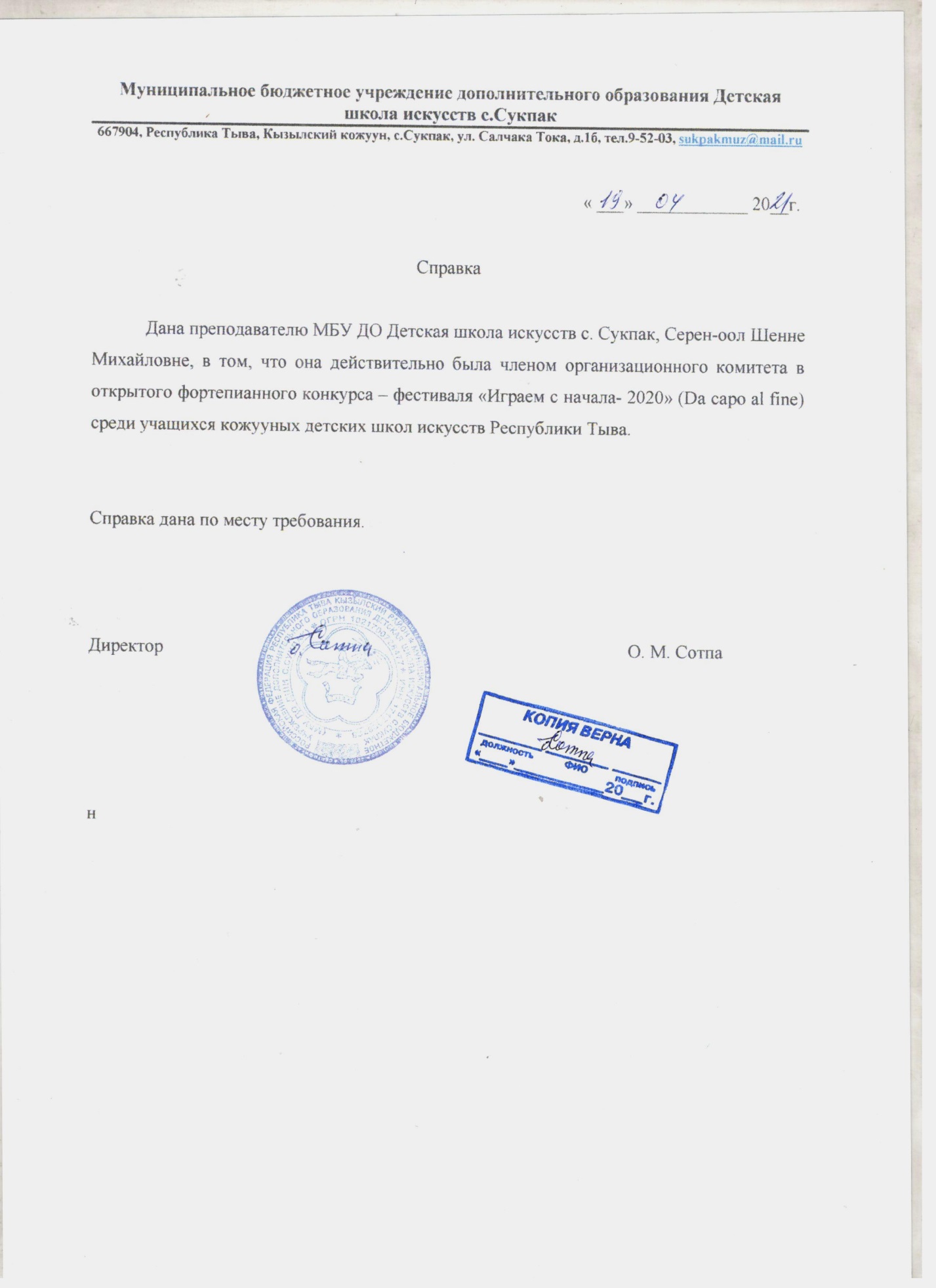 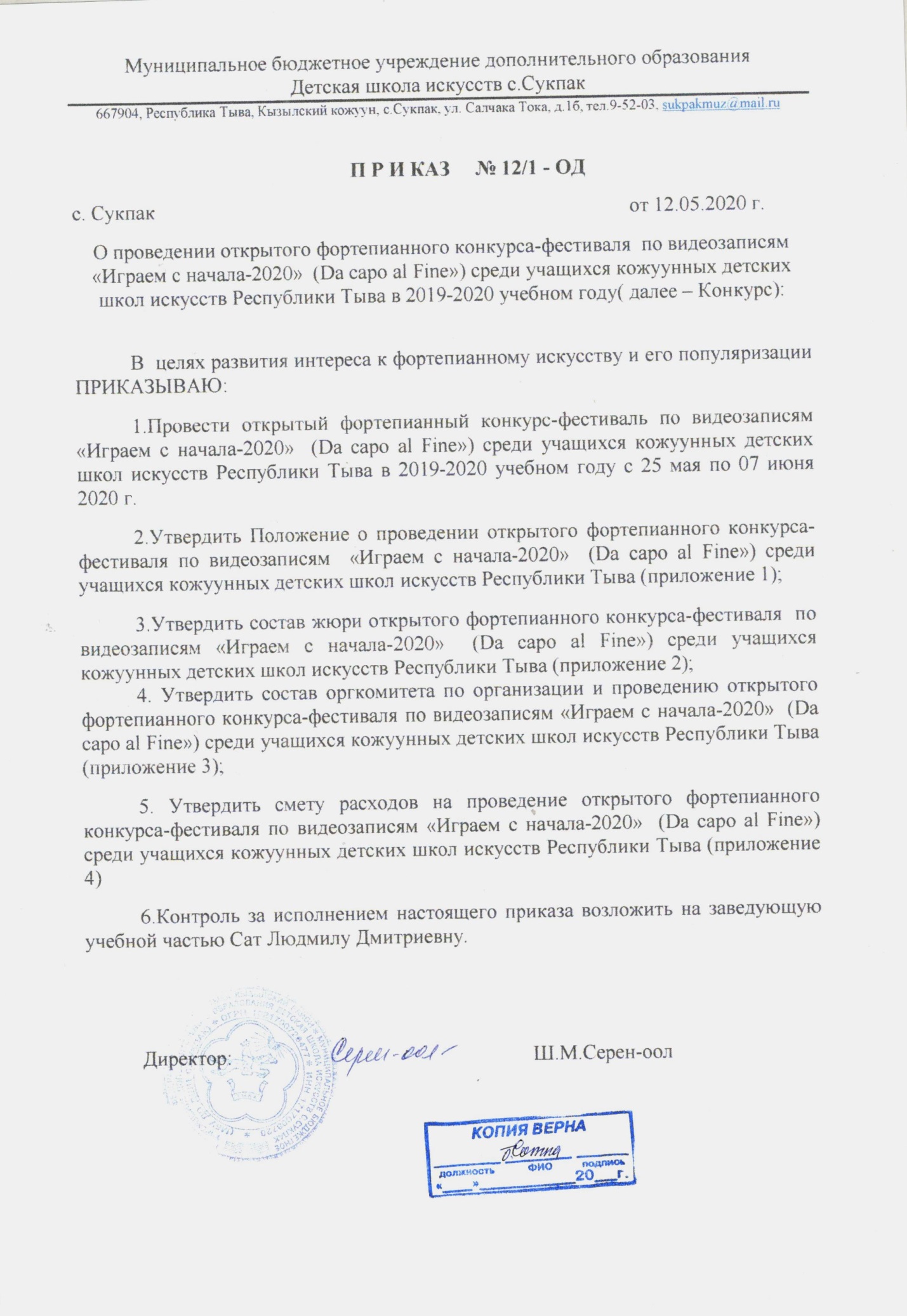 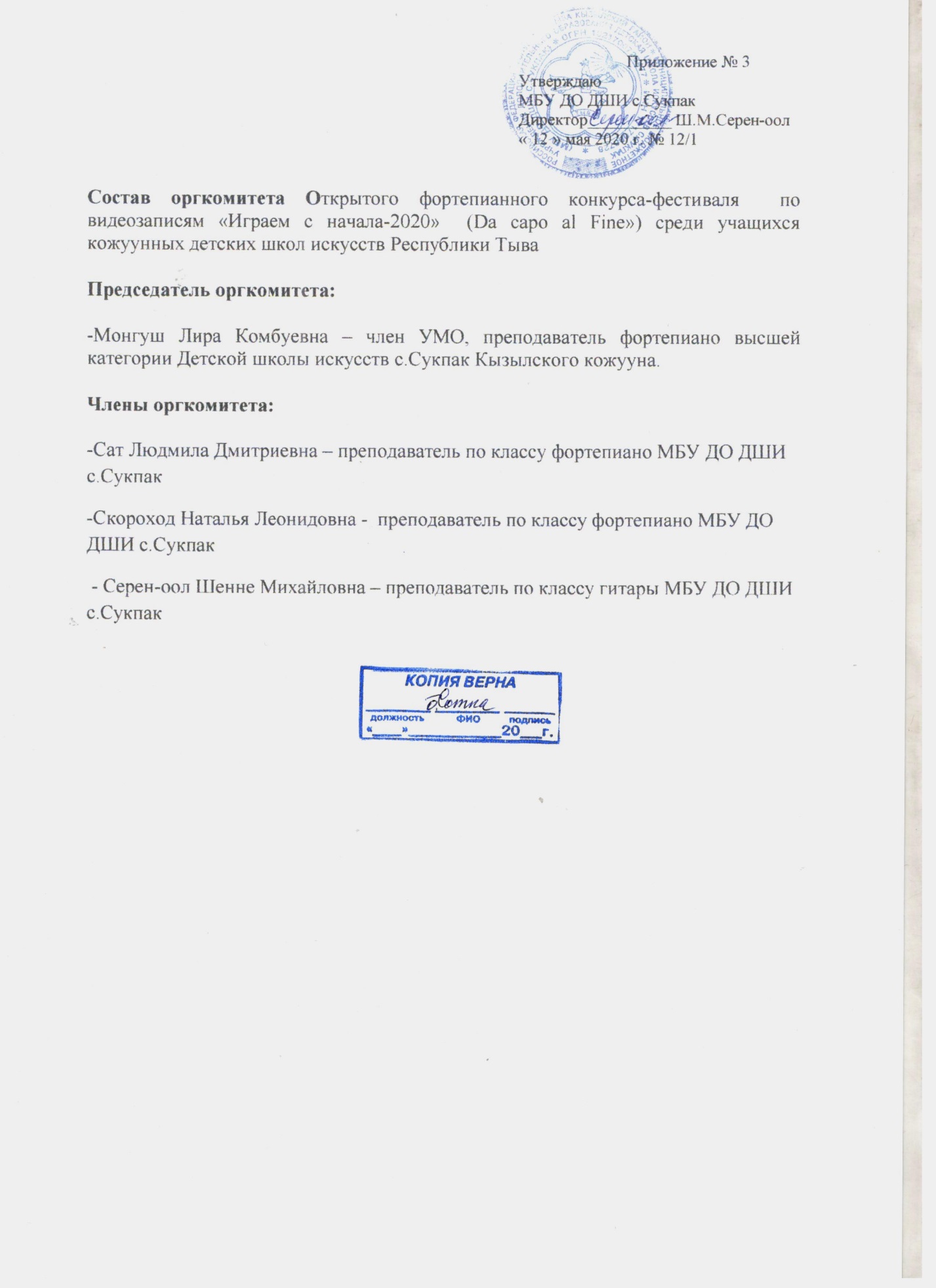 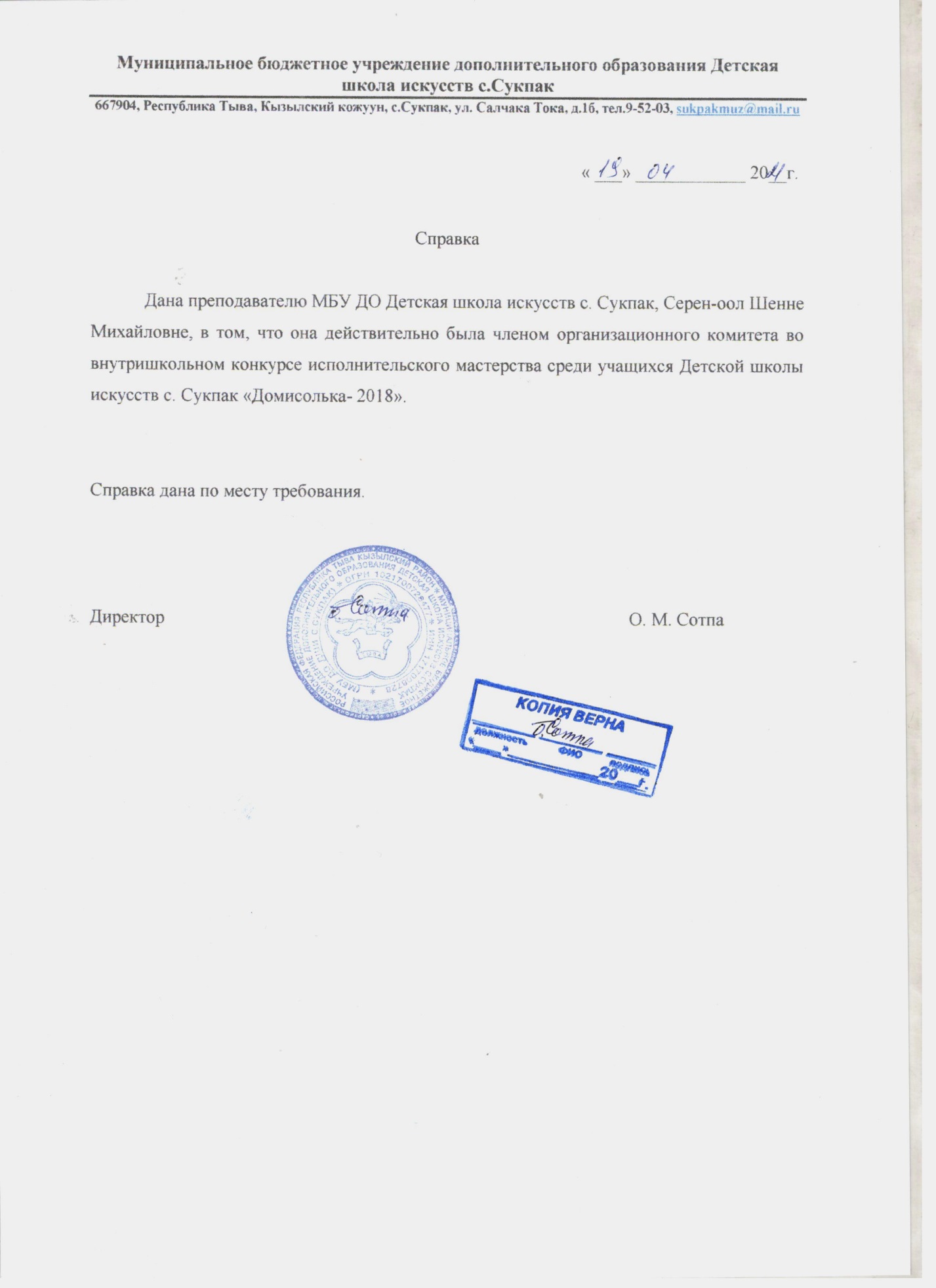 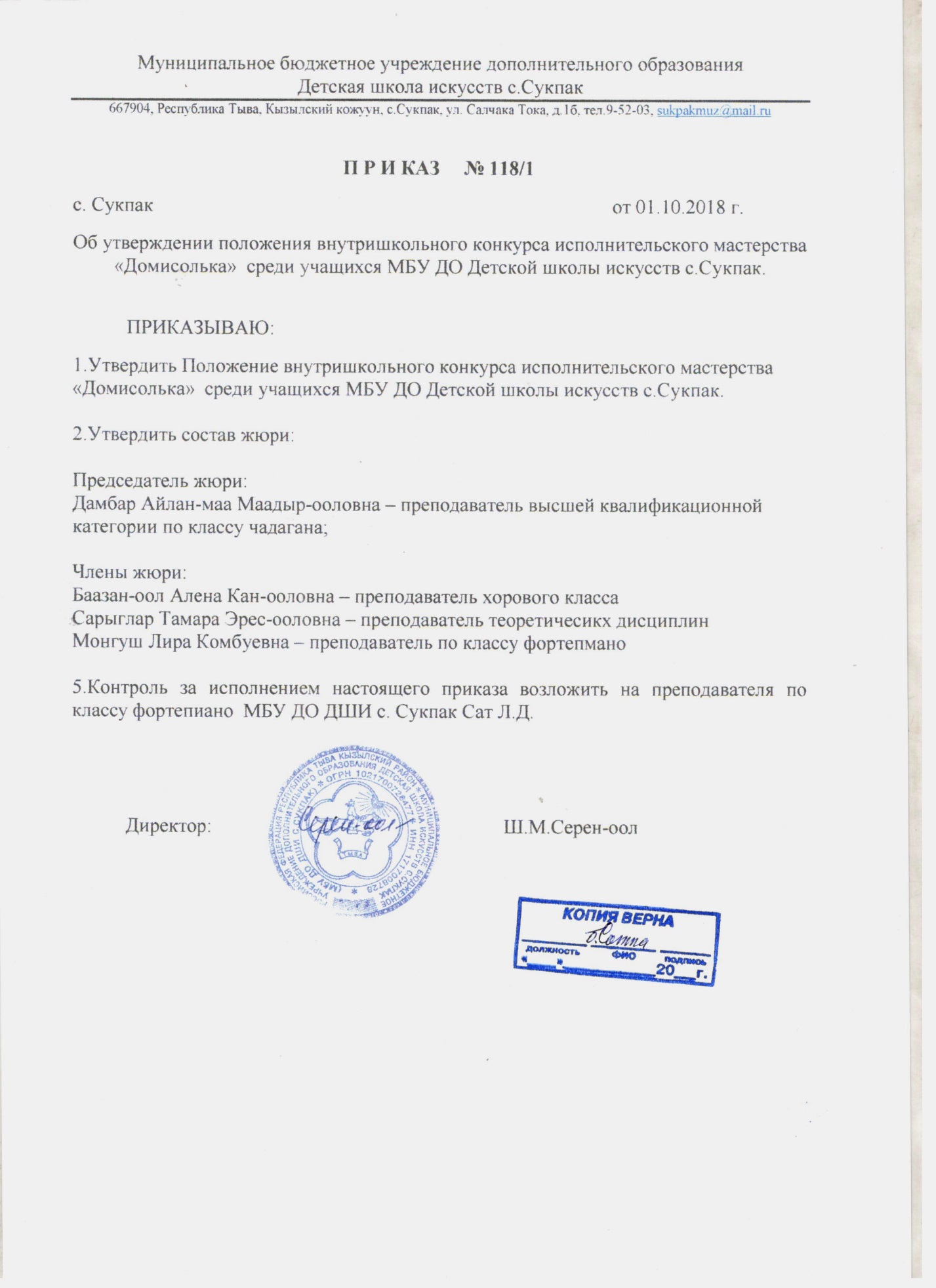 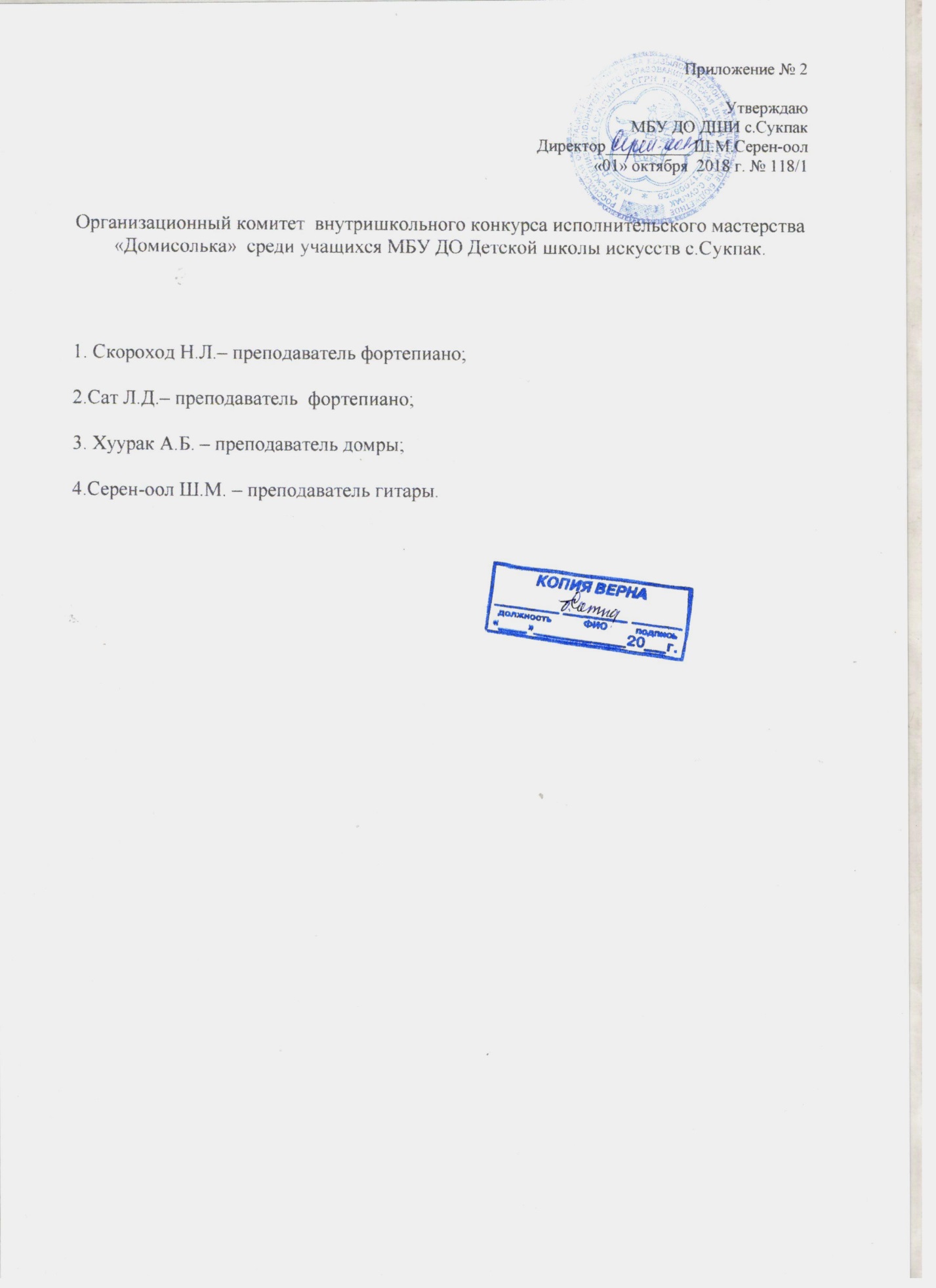 